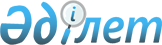 Алға аудандық мәслихатының 2019 жылғы 25 желтоқсандағы № 323 "2020-2022 жылдарға арналған Алға аудандық бюджетін бекіту туралы" шешіміне өзгерістер мен толықтыру енгізу туралыАқтөбе облысы Алға аудандық мәслихатының 2020 жылғы 28 қазандағы № 431 шешімі. Ақтөбе облысының Әділет департаментінде 2020 жылғы 30 қазанда № 7567 болып тіркелді
      Қазақстан Республикасының 2008 жылғы 4 желтоқсандағы Бюджет Кодексінің 9 бабының 2 тармағына және 109 бабына, Қазақстан Республикасының 2001 жылғы 23 қаңтардағы "Қазақстан Республикасындағы жергілікті мемлекеттік басқару және өзін-өзі басқару туралы" Заңының 6 бабына сәйкес, Алға аудандық мәслихаты ШЕШІМ ҚАБЫЛДАДЫ:
      1. Алға аудандық мәслихатының 2019 жылғы 25 желтоқсандағы № 323 "2020-2022 жылдарға арналған Алға аудандық бюджетін бекіту туралы" (нормативтік құқықтық актілерді мемлекеттік тіркеу тізілімінде № 6634 тіркелген, 2019 жылы 31 желтоқсанда Қазақстан Республикасының нормативтік құқықтық актілерінің электрондық түрдегі эталондық бақылау банкінде жарияланған) шешіміне келесідей өзгерістер мен толықтыру енгізілсін:
      1 тармақта:
      1) тармақшасында:
      кірістер "10 588 367,8" сандары "10 743 662,2" сандарымен ауыстырылсын;
      салықтық түсімдер бойынша "880 110" сандары "916 110" сандарымен ауыстырылсын;
      салықтық емес түсімдер бойынша "41 433" сандары "15 433" сандарымен ауыстырылсын;
      негізгі капиталды сатудан түсетін түсімдер бойынша "28 687" сандары "18 687" сандарымен ауыстырылсын;
      трансферттер түсімдері бойынша "9 638 137,8" сандары "9 793 432,2" сандарымен ауыстырылсын;
      2) тармақшасында:
      шығындар "11 599 304,1" сандары "11 676 191,1" сандарымен ауыстырылсын;
      3) тармақшасында:
      таза бюджеттік кредит беру "505 575,6" сандары "493 217,6" сандарымен ауыстырылсын;
      бюджеттік кредиттер "531 153,6" сандары "518 795,6" сандарымен ауыстырылсын;
      4) тармақшасынды:
      қаржы активтерімен жасалатын операциялар бойынша сальдо "8 000" сандары "0" санымен ауыстырылсын;
      қаржы активтерін сатып алу "8 000" сандары "0" санымен ауыстырылсын;
      5) тармақшасында:
      бюджет тапшылығы "-1 516 511,9" сандары "-1 425 746,5" сандарымен ауыстырылсын;
      6) тармақшасында:
      бюджет тапшылығын қаржыландыру "1 516 511,9" сандары "1 425 746,5"
      сандарымен ауыстырылсын;
      6 тармақта:
      екінші абзацта "218 546" сандары "208 490" сандарымен ауыстырылсын;
      алтыншы абзацта "169 674" сандары "167 239" сандарымен ауыстырылсын;
      жетінші абзацта "6 015" сандары "2 856" сандарымен ауыстырылсын;
      7 тармақта:
      үшінші абзацта "648 002" сандары "637 912" сандарымен ауыстырылсын;
      8 тармақта:
      екінші абзацта "80 000" сандары "25 992" сандарымен ауыстырылсын;
      үшінші абзацта "492 669" сандары "497 269" сандарымен ауыстырылсын;
      төртінші абзацта "41 875" сандары "41 869,4" сандарымен ауыстырылсын;
      бесінші абзацта "15 856" сандары "15 758" сандарымен ауыстырылсын;
      жетінші абзацта "12 332" сандары "4 253" сандарымен ауыстырылсын;
      тоғызыншы абзацта "16 084" сандары "12 111" сандарымен ауыстырылсын;
      он бірінші абзацта "245 347" сандары "439 685" сандарымен ауыстырылсын;
      он екінші абзацта "3 120" сандары "2 520" сандарымен ауыстырылсын;
      он төртінші абзацта "3 522" сандары "2 522" сандарымен ауыстырылсын;
      он бесінші абзацта "4 375" сандары "2 125" сандарымен ауыстырылсын;
      жиырмасыншы абзацта "10 363" сандары "12 313" сандарымен ауыстырылсын;
      жиырма екінші абзацта "87 800" сандары "80 975" сандарымен ауыстырылсын;
      және келесі мазмұндағы абзацпен толықтырылсын:
      "жалпы білім беру мектептердегі кезекші сынып мұғалімдеріне ақы төлеуге – 58 557 мың теңге";
      9 тармақта:
      үшінші абзацта "128 134" сандары "128 234" сандарымен ауыстырылсын;
      9-1 тармақта:
      "1 354 705,9" сандары "1 263 940,5" сандарымен ауыстырылсын.
      2. Көрсетілген шешімнің 1 қосымшасы осы шешімдегі қосымшаға сәйкес жаңа редакцияда жазылсын.
      3. "Алға аудандық мәслихатының аппараты" мемлекеттік мекемесі заңнамада белгіленген тәртіппен:
      1) осы шешімді Ақтөбе облысының Әділет департаментінде мемлекеттік тіркеуді;
      2) осы шешімді оны ресми жариялағаннан кейін Алға аудандық мәслихатының интернет-ресурсында орналастыруды қамтамасыз етсін.
      4. Осы шешім 2020 жылдың 1 қаңтарынан бастап қолданысқа енгізіледі. 2020 жылға арналған Алға аудандық бюджеті
					© 2012. Қазақстан Республикасы Әділет министрлігінің «Қазақстан Республикасының Заңнама және құқықтық ақпарат институты» ШЖҚ РМК
				
      Алға аудандық 
мәслихат сессиясының төрағасы 

А. Жиенбаев

      Алға аудандық 
мәслихатының хатшысы 

Б. Жумабаев
Алға аудандық мәслихатының 2020 жылғы 28 қазандағы № 431 шешіміне қосымшаАлға аудандық мәслихатының 2019 жылғы 25 желтоқсандағы № 323 шешіміне 1 қосымша
Санаты
Санаты
Санаты
Санаты
Сомасы 
(мың теңге)
Сыныбы
Сыныбы
Сыныбы
Сомасы 
(мың теңге)
Кіші сыныбы
Кіші сыныбы
Сомасы 
(мың теңге)
Атауы
Сомасы 
(мың теңге)
1
2
3
4
5
I. Кірістер
10743662,2
1
Салықтық түсімдер 
916110
01
Табыс салығы
389920
1
Корпоративтік табыс салығы
102400
2
Жеке табыс салығы
287520
03
Әлеуметтік салық
304043
1
Әлеуметтік салық
304043
04
Меншікке салынатын салықтар
178102
1
Мүлікке салынатын салықтар
177500
5
Бірыңғай жер салығы
602
05
Тауарларға, жұмыстарға және қызметтерге салынатын ішкі салықтар
40148
2
Акциздер 
1897
3
Табиғи және басқа ресурстарды пайдаланғаны үшін түсетін түсімдер
25000
4
Кәсіпкерлік және кәсіби қызметті жүргізгені үшін алынатын алымдар
13251
08
Заңдық маңызы бар іс - әрекеттерді жасағаны және (немесе) оған уәкілеттігі бар мемлекеттік органдар немесе лауазымды адамдар құжаттар бергені үшін алынатын міндетті төлемдер
3897
1
Мемлекеттік баж
3897
2
Салықтық емес түсімдер
15433
01
Мемлекеттік меншіктен түсетін кірістер
4357
5
Мемлекет меншігіндегі мүлікті жалға беруден түсетін кірістер
4210
7
Мемлекеттік бюджеттен берілген кредиттер бойынша сыйақылар
147
04
Мемлекеттік бюджеттен қаржыландырылатын, сондай-ақ Қазақстан Республикасы Ұлттық Банкінің бюджетінен (шығыстар сметасынан) қамтылатын және қаржыландырылатын мемлекеттік мекемелер салатын айыппұлдар, өсімпұлдар, санкциялар, өндіріп алулар
5378
1
Мұнай секторы ұйымдарынан және Жәбірленушілерге өтемақы қорына түсетін түсімдерді қоспағанда, мемлекеттік бюджеттен қаржыландырылатын, сондай-ақ Қазақстан Республикасы Ұлттық Банкінің бюджетінен (шығыстар сметасынан) қамтылатын және қаржыландырылатын мемлекеттік мекемелер салатын айыппұлдар, өсімпұлдар, санкциялар, өндіріп алулар
5378
06
Басқа да салықтық емес түсімдер
5698
1
Басқа да салықтық емес түсімдер
5698
3
Негізгі капиталды сатудан түсетін түсімдер
18687
01
Мемлекеттік мекемелерге бекітілген мемлекеттік мүлікті сату
1095
1
Мемлекеттік мекемелерге бекітілген мемлекеттік мүлікті сату
1095
03
Жерді және материалдық емес активтерді сату
17592
1
Жерді сату
11168
2
Материалдық емес активтерді сату
6424
4
Трансферттердің түсімдері
9793432,2
01
Төмен тұрған мемлекеттік басқару органдарынан трансферттер
1289,8
3
Аудандық маңызы бар қалалардың, ауылдардың, кенттердің, ауылдық округтардың бюджеттерінен трансферттер
1289,8
02
Мемлекеттік басқарудың жоғары тұрған органдарынан түсетін трансферттер
9792142
2
Облыстық бюджет трансферттері
9792142
Функционалдық топ
Функционалдық топ
Функционалдық топ
Функционалдық топ
Функционалдық топ
Сомасы 
(мың теңге)
Кіші функция
Кіші функция
Кіші функция
Кіші функция
Сомасы 
(мың теңге)
Бюджеттік бағдарламалардың әкімшісі
Бюджеттік бағдарламалардың әкімшісі
Бюджеттік бағдарламалардың әкімшісі
Сомасы 
(мың теңге)
Бағдарлама
Бағдарлама
Сомасы 
(мың теңге)
Атауы
Сомасы 
(мың теңге)
1
2
3
4
5
6
II.Шығындар
11676191,1
01
Жалпы сипаттағы мемлекеттік қызметтер 
350241,2
1
Мемлекеттік басқарудың жалпы функцияларын орындайтын өкілді, атқарушы және басқа органдар
181033
112
Аудан (облыстық маңызы бар қала) мәслихатының аппараты
21685
001
Аудан (облыстық маңызы бар қала) мәслихатының қызметін қамтамасыз ету жөніндегі қызметтер
21232
003
Мемлекеттік органның күрделі шығыстары
453
122
Аудан (облыстық маңызы бар қала) әкімінің аппараты
159347,6
001
Аудан (облыстық маңызы бар қала) әкімінің қызметін қамтамасыз ету жөніндегі қызметтер
122091
003
Мемлекеттік органның күрделі шығыстары
22045
113
Төменгі тұрған бюджеттерге берілетін нысаналы ағымдағы трансферттер
15211,6
2
Қаржылық қызмет
42795
452
Ауданның (облыстық маңызы бар қаланың) қаржы бөлімі
42795
001
Ауданның (облыстық маңызы бар қаланың) бюджетін орындау және коммуналдық меншігін басқару саласындағы мемлекеттік саясатты іске асыру жөніндегі қызметтер 
40470,3
003
Салық салу мақсатында мүлікті бағалауды жүргізу
1395,7
010
Жекешелендіру, коммуналдық меншікті басқару, жекешелендіруден кейінгі қызмет және осыған байланысты дауларды реттеу
929
5
Жоспарлау және статистикалық қызмет
18054
453
Ауданның (облыстық маңызы бар қаланың) экономика және бюджеттік жоспарлау бөлімі
18054
001
Экономикалық саясатты, мемлекеттік жоспарлау жүйесін қалыптастыру және дамыту саласындағы мемлекеттік саясатты іске асыру жөніндегі қызметтер
17786,1
004
Мемлекеттік органның күрделі шығыстары
267,9
9
Жалпы сипаттағы өзге де мемлекеттік қызметтер
108359,6
458
Ауданның (облыстық маңызы бар қаланың) тұрғын үй-коммуналдық шаруашылығы, жолаушылар көлігі және автомобиль жолдары бөлімі
104705,6
001
Жергілікті деңгейде тұрғын үй-коммуналдық шаруашылығы, жолаушылар көлігі және автомобиль жолдары саласындағы мемлекеттік саясатты іске асыру жөніндегі қызметтер
13155
013
Мемлекеттік органның күрделі шығыстары
250
113
Төменгі тұрған бюджеттерге берілетін нысаналы ағымдағы трансферттер
91300,6
466
Ауданның (облыстық маңызы бар қаланың) сәулет, қала құрылысы және құрылыс бөлімі
3654
040
Мемлекеттік органдардың объектілерін дамыту
3654
02
Қорғаныс 
49080
1
Әскери мұқтаждар
5997
122
Аудан (облыстық маңызы бар қала) әкімінің аппараты
5997
005
Жалпыға бірдей әскери міндетті атқару шеңберіндегі іс-шаралар 
5997
2
Төтенше жағдайлар жөніндегі жұмыстарды ұйымдастыру
43083
122
Аудан (облыстық маңызы бар қала) әкімінің аппараты
43083
006
Аудан (облыстық маңызы бар қала) ауқымындағы төтенше жағдайлардың алдын алу және оларды жою
24810
007
Аудандық (қалалық) ауқымдағы дала өрттерінің, сондай-ақ мемлекеттік өртке қарсы қызмет органдары құрылмаған елдi мекендерде өрттердің алдын алу және оларды сөндіру жөніндегі іс-шаралар
18273
03
Қоғамдық тәртіп, қауіпсіздік, құқықтық, сот, қылмыстық-атқару қызметі
28000
9
Қоғамдық тәртіп және қауіпсіздік саласындағы басқа да қызметтер
28000
458
Ауданның (облыстық маңызы бар қаланың) тұрғын үй-коммуналдық шаруашылығы, жолаушылар көлігі және автомобиль жолдары бөлімі
28000
021
Елдi мекендерде жол қозғалысы қауiпсiздiгін қамтамасыз ету
28000
04
Білім беру
5831918
1
Мектепке дейінгі тәрбие және оқыту
165025
464
Ауданның (облыстық маңызы бар қаланың) білім бөлімі
165025
040
Мектепке дейінгі білім беру ұйымдарында мемлекеттік білім беру тапсырысын іске асыруға
165025
2
Бастауыш, негізгі орта және жалпы орта білім беру
5222862,8
464
Ауданның (облыстық маңызы бар қаланың) білім бөлімі
5085185,3
003
Жалпы білім беру
4914383,3
006
Балаларға қосымша білім беру
170802
465
Ауданның (облыстық маңызы бар қаланың) дене шынықтыру және спорт бөлімі
88594
017
Балалар мен жасөспірімдерге спорт бойынша қосымша білім беру
88594
466
Ауданның (облыстық маңызы бар қаланың) сәулет, қала құрылысы және құрылыс бөлімі
49083,5
021
Бастауыш, негізгі орта және жалпы орта білім беру объектілерін салу және реконструкциялау
49083,5
9
Білім беру саласындағы өзге де қызметтер
444030,4
464
Ауданның (облыстық маңызы бар қаланың) білім бөлімі
444030,4
001
Жергілікті деңгейде білім беру саласындағы мемлекеттік саясатты іске асыру жөніндегі қызметтер
22773
004
Ауданның (областык маңызы бар қаланың) мемлекеттік білім беру мекемелерінде білім беру жүйесін ақпараттандыру
66011,1
005
Ауданның (облыстық маңызы бар қаланың) мемлекеттік білім беру мекемелер үшін оқулықтар мен оқу-әдістемелік кешендерді сатып алу және жеткізу
56344,8
007
Аудандық (қалалық) ауқымдағы мектеп олимпиадаларын және мектептен тыс іс-шараларды өткiзу
264,6
012
Мемлекеттік органның күрделі шығыстары
496,7
015
Жетім баланы (жетім балаларды) және ата-аналарының қамқорынсыз қалған баланы (балаларды) күтіп-ұстауға қамқоршыларға (қорғаншыларға) ай сайынғы ақшалай қаражат төлемі 
7929,2
067
Ведомстволық бағыныстағы мемлекеттік мекемелер мен ұйымдардың күрделі шығыстары
127886
113
Төменгі тұрған бюджеттерге берілетін нысаналы ағымдағы трансферттер
162325
06
Әлеуметтік көмек және әлеуметтік қамсыздандыру 
826092
1
Әлеуметтік қамсыздандыру
260872
451
Ауданның (облыстық маңызы бар қаланың) жұмыспен қамту және әлеуметтік бағдарламалар бөлімі 
254482
005
Мемлекеттік атаулы әлеуметтік көмек 
254482
464
Ауданның (облыстық маңызы бар қаланың) білім бөлімі
6390
030
Патронат тәрбиешілерге берілген баланы (балаларды) асырап бағу
6390
2
Әлеуметтік көмек 
531788
451
Ауданның (облыстық маңызы бар қаланың) жұмыспен қамту және әлеуметтік бағдарламалар бөлімі 
531788
002
Жұмыспен қамту бағдарламасы 
259540
004
Ауылдық жерлерде тұратын денсаулық сақтау, білім беру, әлеуметтік қамтамасыз ету, мәдениет, спорт және ветеринар мамандарына отын сатып алуға Қазақстан Республикасының заңнамасына сәйкес әлеуметтік көмек көрсету
8106
006
Тұрғын үйге көмек көрсету 
2703
007
Жергілікті өкілетті органдардың шешімі бойынша мұқтаж азаматтардың жекелеген топтарына әлеуметтік көмек
134927
014
Мұқтаж азаматтарға үйде әлеуметтік көмек көрсету 
19240
017
Оңалтудың жеке бағдарламасына сәйкес мұқтаж мүгедектердi мiндеттi гигиеналық құралдармен қамтамасыз ету, қозғалуға қиындығы бар бірінші топтағы мүгедектерге жеке көмекшінің және есту бойынша мүгедектерге қолмен көрсететiн тіл маманының қызметтерін ұсыну 
73930
023
Жұмыспен қамту орталықтарының қызметін қамтамасыз ету
33342
9
Әлеуметтік көмек және әлеуметтік қамтамасыз ету салаларындағы өзге де қызметтер
33432
451
Ауданның (облыстық маңызы бар қаланың) жұмыспен қамту және әлеуметтік бағдарламалар бөлімі 
33432
001
Жергілікті деңгейде халық үшін әлеуметтік бағдарламаларды жұмыспен қамтуды қамтамасыз етуді іске асыру саласындағы мемлекеттік саясатты іске асыру жөніндегі қызметтер
19627
011
Жәрдемақыларды және басқа да әлеуметтік төлемдерді есептеу, төлеу мен жеткізу бойынша қызметтерге ақы төлеу
2500
021
Мемлекеттік органның күрделі шығыстары
73
054
Үкіметтік емес ұйымдарда мемлекеттік әлеуметтік тапсырысты орналастыру
11232
07
Тұрғын үй-коммуналдық шаруашылық 
2177813,3
1
Тұрғын үй шаруашылығы 
1512499,1
458
Ауданның (облыстық маңызы бар қаланың) тұрғын үй-коммуналдық шаруашылығы, жолаушылар көлігі және автомобиль жолдары бөлімі
2400
003
Мемлекеттік тұрғын үй қорын сақтауды ұйымдастыру
1400
031
Кондоминиум объектісіне техникалық паспорттар дайындау
1000
466
Ауданның (облыстық маңызы бар қаланың) сәулет, қала құрылысы және құрылыс бөлімі
1510099,1
003
Коммуналдық тұрғын үй қорының тұрғын үйін жобалау және (немесе) салу, реконструкциялау 
498846
004
Инженерлік-коммуникациялық инфрақұрылымды жобалау, дамыту және (немесе) жайластыру
977653,1
098
Коммуналдық тұрғын үй қорының тұрғын үйлерін сатып алу
33600
2
Коммуналдық шаруашылық
612344,2
458
Ауданның (облыстық маңызы бар қаланың) тұрғын үй-коммуналдық шаруашылығы, жолаушылар көлігі және автомобиль жолдары бөлімі
60089,6
012
Сумен жабдықтау және су бұру жүйесінің жұмыс істеуі
50088
027
Ауданның (облыстық маңызы бар қаланың) коммуналдық меншігіндегі газ жүйелерін қолдануды ұйымдастыру
10001,6
466
Ауданның (облыстық маңызы бар қаланың) сәулет, қала құрылысы және құрылыс бөлімі
552254,6
058
Елді мекендердегі сумен жабдықтау және су бұру жүйелерін дамыту
552254,6
3
Елді-мекендерді көркейту
52970
458
Ауданның (облыстық маңызы бар қаланың) тұрғын үй-коммуналдық шаруашылығы, жолаушылар көлігі және автомобиль жолдары бөлімі
52970
018
Елдi мекендердi абаттандыру және көгалдандыру
52970
08
Мәдениет, спорт, туризм және ақпараттық кеңістік
368828,6
1
Мәдениет саласындағы қызмет
164288,9
455
Ауданның (облыстық маңызы бар қаланың) мәдениет және тілдерді дамыту бөлімі 
141342,9
003
Мәдени-демалыс жұмысын қолдау 
141342,9
466
Ауданның (облыстық маңызы бар қаланың) сәулет, қала құрылысы және құрылыс бөлімі
22946
011
Мәдениет объектілерін дамыту
22946
2
Спорт
25860
465
Ауданның (облыстық маңызы бар қаланың) дене шынықтыру және спорт бөлімі
25860
001
Жергілікті деңгейде дене шынықтыру және спорт саласындағы мемлекеттік саясатты іске асыру жөніндегі қызметтер
8410
032
Ведомстволық бағыныстағы мемлекеттік мекемелер мен ұйымдардың күрделі шығыстары
17450
3
Ақпараттық кеңістік
71308
455
Ауданның (облыстық маңызы бар қаланың) мәдениет және тілдерді дамыту бөлімі 
65919
006
Аудандық (қалалық) кітапханалардың жұмыс істеуі
65069
007
Мемлекеттiк тiлдi және Қазақстан халқының басқа да тiлдерін дамыту
850
456
Ауданның (облыстық маңызы бар қаланың) ішкі саясат бөлімі 
5389
002
Мемлекеттік ақпараттық саясат жүргізу жөніндегі қызметтер
5389
9
Мәдениет, спорт, туризм және ақпараттық кеңiстiктi ұйымдастыру жөнiндегi өзге де қызметтер
107371,7
455
Ауданның (облыстық маңызы бар қаланың) мәдениет және тілдерді дамыту бөлімі 
78366,7
001
Жергілікті деңгейде тілдерді және мәдениетті дамыту саласындағы мемлекеттік саясатты іске асыру жөніндегі қызметтер
10819
010
Мемлекеттік органның күрделі шығыстары
500
032
Ведомстволық бағыныстағы мемлекеттік мекемелер мен ұйымдардың күрделі шығыстары
67047,7
456
Ауданның (облыстық маңызы бар қаланың) ішкі саясат бөлімі 
29005
001
Жергілікті деңгейде ақпарат, мемлекеттілікті нығайту және азаматтардың әлеуметтік сенімділігін қалыптастыру саласында мемлекеттік саясатты іске асыру жөніндегі қызметтер
10962
003
Жастар саясаты саласында іс-шараларды іске асыру
17543
006
Мемлекеттік органның күрделі шығыстары
500
10
Ауыл, су, орман, балық шаруашылығы, ерекше қорғалатын табиғи аумақтар, қоршаған ортаны және жануарлар дүниесін қорғау, жер қатынастары
114487,8
1
Ауыл шаруашылығы
32635,8
462
Ауданның (облыстық маңызы бар қаланың) ауыл шаруашылығы бөлімі 
18422
001
Жергілікті деңгейде ауыл шаруашылығы саласындағы мемлекеттік саясатты іске асыру жөніндегі қызметтер
17922
006
Мемлекеттік органның күрделі шығыстары
500
473
Ауданның (облыстық маңызы бар қаланың) ветеринария бөлімі 
14213,8
001
Жергілікті деңгейде ветеринария саласындағы мемлекеттік саясатты іске асыру жөніндегі қызметтер
871
011
Эпизоотияға қарсы іс-шаралар жүргізу
13342,8
6
Жер қатынастары
56381
463
Ауданның (облыстық маңызы бар қаланың) жер қатынастары бөлімі
56381
001
Аудан (облыстық маңызы бар қала) аумағында жер қатынастарын реттеу саласындағы мемлекеттік саясатты іске асыру жөніндегі қызметтер
22603,8
006
Аудандардың, облыстық маңызы бар, аудандық маңызы бар қалалардың, кенттердiң, ауылдардың, ауылдық округтердiң шекарасын белгiлеу кезiнде жүргiзiлетiн жерге орналастыру
33277,2
007
Мемлекеттік органның күрделі шығыстары
500
9
Ауыл, су, орман, балық шаруашылығы, қоршаған ортаны қорғау және жер қатынастары саласындағы өзге де қызметтер
25471
453
Ауданның (облыстық маңызы бар қаланың) экономика және бюджеттік жоспарлау бөлімі
25471
099
Мамандардың әлеуметтік көмек көрсетуі жөніндегі шараларды іске асыру
25471
11
Өнеркәсіп, сәулет, қала құрылысы және құрылыс қызметі
23963
2
Сәулет, қала құрылысы және құрылыс қызметі
23963
466
Ауданның (облыстық маңызы бар қаланың) сәулет, қала құрылысы және құрылыс бөлімі
23963
001
Құрылыс, облыс қалаларының, аудандарының және елді мекендерінің сәулеттік бейнесін жақсарту саласындағы мемлекеттік саясатты іске асыру және ауданның (облыстық маңызы бар қаланың) аумағын оңтайлы және тиімді қала құрылыстық игеруді қамтамасыз ету жөніндегі қызметтер 
23913
013
Аудан аумағында қала құрылысын дамытудың кешенді схемаларын, аудандық (облыстық) маңызы бар қалалардың, кенттердің және өзге де ауылдық елді мекендердің бас жоспарларын әзірлеу
50
12
Көлік және коммуникация
527805
1
Автомобиль көлігі
527805
458
Ауданның (облыстық маңызы бар қаланың) тұрғын үй-коммуналдық шаруашылығы, жолаушылар көлігі және автомобиль жолдары бөлімі
527805
022
Көлік инфрақұрылымын дамыту
216142
023
Автомобиль жолдарының жұмыс істеуін қамтамасыз ету
31788
045
Аудандық маңызы бар автомобиль жолдарын және елді-мекендердің көшелерін күрделі және орташа жөндеу
279875
13
Басқалар
476990
3
Кәсіпкерлік қызметті қолдау және бәсекелестікті қорғау
9125
469
Ауданның (облыстық маңызы бар қаланың) кәсіпкерлік бөлімі
9125
001
Жергілікті деңгейде кәсіпкерлік дамыту саласындағы мемлекеттік саясатты іске асыру жөніндегі қызметтер
8875
003
Кәсіпкерлік қызметті қолдау 
250
9
Басқалар
467865
452
Ауданның (облыстық маңызы бар қаланың) қаржы бөлімі
0
012
Ауданның (облыстық маңызы бар қаланың) жергілікті атқарушы органының резерві
0
458
Ауданның (облыстық маңызы бар қаланың) тұрғын үй-коммуналдық шаруашылығы, жолаушылар көлігі және автомобиль жолдары бөлімі
445761
064
"Ауыл-Ел бесігі" жобасы шеңберінде ауылдық елді мекендердегі әлеуметтік және инженерлік инфрақұрылымдарды дамыту
445761
464
Ауданның (облыстық маңызы бар қаланың) білім бөлімі
22104
077
"Ауыл-Ел бесігі" жобасы шеңберінде ауылдық елді мекендердегі әлеуметтік және инженерлік инфрақұрылым бойынша іс-шараларды іске асыру
22104
14
Борышқа қызмет көрсету
147
1
Борышқа қызмет көрсету
147
452
Ауданның (облыстық маңызы бар қаланың) қаржы бөлімі
147
013
Жергілікті атқарушы органдардың облыстық бюджеттен қарыздар бойынша сыйақылар мен өзге де төлемдерді төлеу бойынша борышына қызмет көрсету
147
15
Трансферттер
900825
1
Трансферттер
900825
452
Ауданның (облыстық маңызы бар қаланың) қаржы бөлімі
900825
006
Нысаналы пайдаланылмаған (толық пайдаланылмаған) трансферттерді қайтару
1320,8
024
Заңнаманы өзгертуге байланысты жоғары тұрған бюджеттің шығындарын өтеуге төменгі тұрған бюджеттен ағымдағы нысаналы трансферттер
161690,2
038
Субвенциялар 
682924
054
Қазақстан Республикасының Ұлттық қорынан берілетін нысаналы трансферт есебінен республикалық бюджеттен бөлінген пайдаланылмаған (түгел пайдаланылмаған) нысаналы трансферттердің сомасын қайтару
54890
III. Таза бюджеттік кредиттеу
493217,6
Бюджеттік кредиттер
518795,6
6
Әлеуметтік көмек және әлеуметтік қамсыздандыру 
420113,6
9
Әлеуметтік көмек және әлеуметтік қамтамасыз ету салаларындағы өзге де қызметтер
420113,6
458
Ауданның (облыстық маңызы бар қаланың) тұрғын үй-коммуналдық шаруашылығы, жолаушылар көлігі және автомобиль жолдары бөлімі
420113,6
088
Жұмыспен қамту жол картасы шеңберінде шараларды қаржыландыру үшін аудандық маңызы бар қаланың, ауылдың, кенттің, ауылдық округтің бюджеттеріне кредит беру
420113,6
10
Ауыл, су, орман, балық шаруашылығы, ерекше қорғалатын табиғи аумақтар, қоршаған ортаны және жануарлар дүниесін қорғау, жер қатынастары
98682
9
Ауыл, су, орман, балық шаруашылығы, қоршаған ортаны қорғау және жер қатынастары саласындағы өзге де қызметтер
98682
453
Ауданның (облыстық маңызы бар қаланың) экономика және бюджеттік жоспарлау бөлімі
98682
006
Мамандарды әлеуметтік қолдау шараларын іске асыру үшін бюджеттік кредиттер
98682
Бюджеттік кредиттерді өтеу
25578
5
Бюджеттік кредиттерді өтеу
25578
01
Бюджеттік кредиттерді өтеу
25578
1
Мемлекеттік бюджеттен берілген бюджеттік кредиттерді өтеу
25578
IV. Қаржы активтерімен жасалатын операция бойынша сальдо
0
Қаржы активтерін сатып алу
0
13
Басқалар
0
9
Басқалар
0
452
Ауданның (облыстық маңызы бар қаланың) қаржы бөлімі
0
014
Заңды тұлғалардың жарғылық капиталын қалыптастыру немесе ұлғайту
0
V. Бюджет тапшылығы (профицит)
-1425746,5
VI. Бюджет тапшылығын қаржыландыру (профицитін пайдалану)
1425746,5
7
Қарыздар түсімдері
1362622,5
01
Мемлекеттік ішкі қарыздар
1362622,5
2
Қарыз алу келісім- шарттары
1362622,5
16
Қарыздарды өтеу
25578,3
1
Қарыздарды өтеу
25578,3
452
Ауданның (облыстық маңызы бар қаланың) қаржы бөлімі
25578,3
008
Жергілікті атқарушы органның жоғары тұрған бюджет алдындағы борышын өтеу
25 578
021
Жергілікті бюджеттен бөлінген пайдаланылмаған бюджеттік кредиттерді қайтару
0,3
8
Бюджет қаражаттарының пайдаланылатын қалдықтары 
88702,3
01
Бюджет қаражаты қалдықтары
88702,3
1
Бюджет қаражатының бос қалдықтары
88702,3